CRMarchaeo: the Excavation Model An Extension of CIDOC-CRM to support archaeological excavationsProduced by FORTHand collaboratorsVersion 1.2.1(draft)October 2014Contributors: Paul Cripps1, Martin Doerr2, Sorin Hermon3, Gerald Hiebel2 , Athina Kritsotaki2, Anja Masur4, Keith May5, Wolfgang Schmidle6, Maria Theodoridou2, Despoina Tsiafaki71University of South Wales, {paul.cripps@southwales.ac.uk}2Institute of Computer Science, FORTH, {martin, athinak, maria, gerald@ics.forth.gr}3Cyprus Institute, CyI, {s.hermon@cyi.ac.cy}4OEAW, {Anja.Masur@oeaw.ac.at}5University of Glamorgan, {Keith.May@english-heritage.org.uk}6DAI, {wolfgang.schmidle@uni-koeln.de}7ATHENA RC, {tsiafaki@ipet.gr}Table of Contents1.1.	Introduction	41.1.1.	SCOPE	41.1.2.	STATUS	41.1.3.	Naming Conventions	41.2.	Class and property hierarchies	41.2.1.	EXCAVATION MODEL Class Hierarchy aligned with (part of) CIDOC CRM and CRMsci Class Hierarchies	51.2.2.	EXCAVATION MODEL PROPERTY Hierarchy	61.2.3.	Graphical Overview	71.3.	EXCAVATION MODEL Class Declaration	81.4.	Classes	8A1 Excavation Process Unit	8A2 Stratigraphic Volume Unit 	9A3 Stratigraphic Interface	9A4 Stratigraphic Genesis	9A5 Stratigraphic Modification	10A6 Group Declaration Event	10A7 Embedding	10A8 Stratigraphic Unit	101.5.	EXCAVATION MODEL Property Declaration	121.6.	Properties	12AP1 produced (was produced by)	12AP2 discarded into (was discarded by)	12AP3 excavated (was excavated by)	12AP4 produced surface (was surface produced by)	12AP5 cut (was cut by)	12AP6 intended to approximate (was approximated by)	12AP7 produced (was produced by)	13AP8 disturbed (was disturbed by)	13AP9 took matter from (provided matter to)	13AP10 destroyed (was destroyed by)	13AP11 has physical relation (is physical relation of)	13AP12 confines (is confined by)	13AP13 has stratigraphic relation (is stratigraphic relation of)	14AP14 justified by	14AP15 is or contains remains of (is or has remains contained in)	14AP16 assigned attribute to (was attributed by)	14AP17 is found by (found)	14AP18 is embedding of (is embedded)	14AP19 is embedding in (contains embedding)	15AP20 is embedding at (contains)	151.7.	Referred CIDOC CRM Classes and Properties	151.8.	Referred CIDOC CRM Classes	15E1 CRM Entity	15E6 Destruction	16E13 Attribute Assignment	16E18 Physical Thing	17E26 Physical Feature	18E29 Design or Procedure	18E53 Place	19E55 Type	19E63 Beginning of Existence	20E92 Spacetime Volume	201.9.	Referred CIDOC CRM Properties	21P13 destroyed (was destroyed by)	21P140 assigned attribute to (was attributed by)	211.10.	Referred SCIENTIFIC OBSERVATION MODELClasses and Properties	221.11.	Referred SCIENTIFIC OBSERVATION MODELClasses	22S4 Observation	22S10 Material Substantial	22S11 Amount of Matter	23S16 State	23S17 Physical Genesis	23S18 Alteration	23S19 Encounter Event	24S20 Physical Feature	24S22 Segment of Matter	25The Excavation ModelIntroductionSCOPEIn this document we present an extension of CIDOC CRM to support the archaeological excavation process. The goal of this model is to provide the means to document excavations in such a way that the following functionality is supported:Maximize interpretation capability after excavation or to continue excavation
Reason of excavation (goals). What is the archaeological question?Possibility of knowledge revision after excavationComparing previous excavations on same site (space)All kinds of comprehensive statistical studies (“collective behavior”)STATUSNaming ConventionsAll the classes declared were given both a name and an identifier constructed according to the conventions used in the CIDOC CRM model. For classes that identifier consists of the letter A followed by a number. Resulting properties were also given a name and an identifier, constructed according to the same conventions. That identifier consists of the lettersAP followed by a number, which in turn is followed by the letter “i” every time the property is mentioned “backwards”, i.e., from target to domain (inverse link). “A” and “AP” do not have any other meaning. They correspond respectively to letters “E” and “P” in the CIDOC CRM naming conventions, where “E” originally meant “entity” (although the CIDOC CRM “entities” are now consistently called “classes”), and “P” means “property”. Whenever CIDOC CRM classes are used in our model, they are named by the name they have in the original CIDOC CRM. CRMsci classes and properties are referred with their respective names, classes denoted by S and properties by O.Letters in red colour in CRM Classes and properties are additions/extensions coming by the scientific observation model.Compatibility with EH-CRM (by Gerald)Class and property hierarchiesThe CIDOC CRM model declares no “attributes” at all (except implicitly in its “scope notes” for classes), but regards any information element as a “property” (or “relationship”) between two classes. The semantics are therefore rendered as properties, according to the same principles as the CIDOC CRM model.Although they do not provide comprehensive definitions, compact mono hierarchical presentations of the class and property IsA hierarchies have been found to significantly aid in the comprehension and navigation of the model, and are therefore provided below.The class hierarchy presented below has the following format:Each line begins with a unique class identifier, consisting of a number preceded by the appropriate letter “E”, “A”, “S”A series of hyphens (“-”) follows the unique class identifier, indicating the hierarchical position of the class in the IsA hierarchy.The English name of the class appears to the right of the hyphens.The index is ordered by hierarchical level, in a “depth first” manner, from the smaller to the larger sub hierarchies.Classes that appear in more than one position in the class hierarchy as a result of multiple inheritance are shown in an italic typeface.The property hierarchy presented below has the following format:Each line begins with a unique property identifier, consisting of a number preceded by the letter “O”.A series of hyphens (“-”) follows the unique property identifier, indicating the hierarchical position of the property in the IsA hierarchy.The English name of the property appears to the right of the hyphens.The domain class for which the property is declared.EXCAVATION MODEL Class Hierarchy aligned with (part of) CIDOC CRM and CRMsciClass HierarchiesEXCAVATION MODEL PROPERTY HierarchyGraphical Overview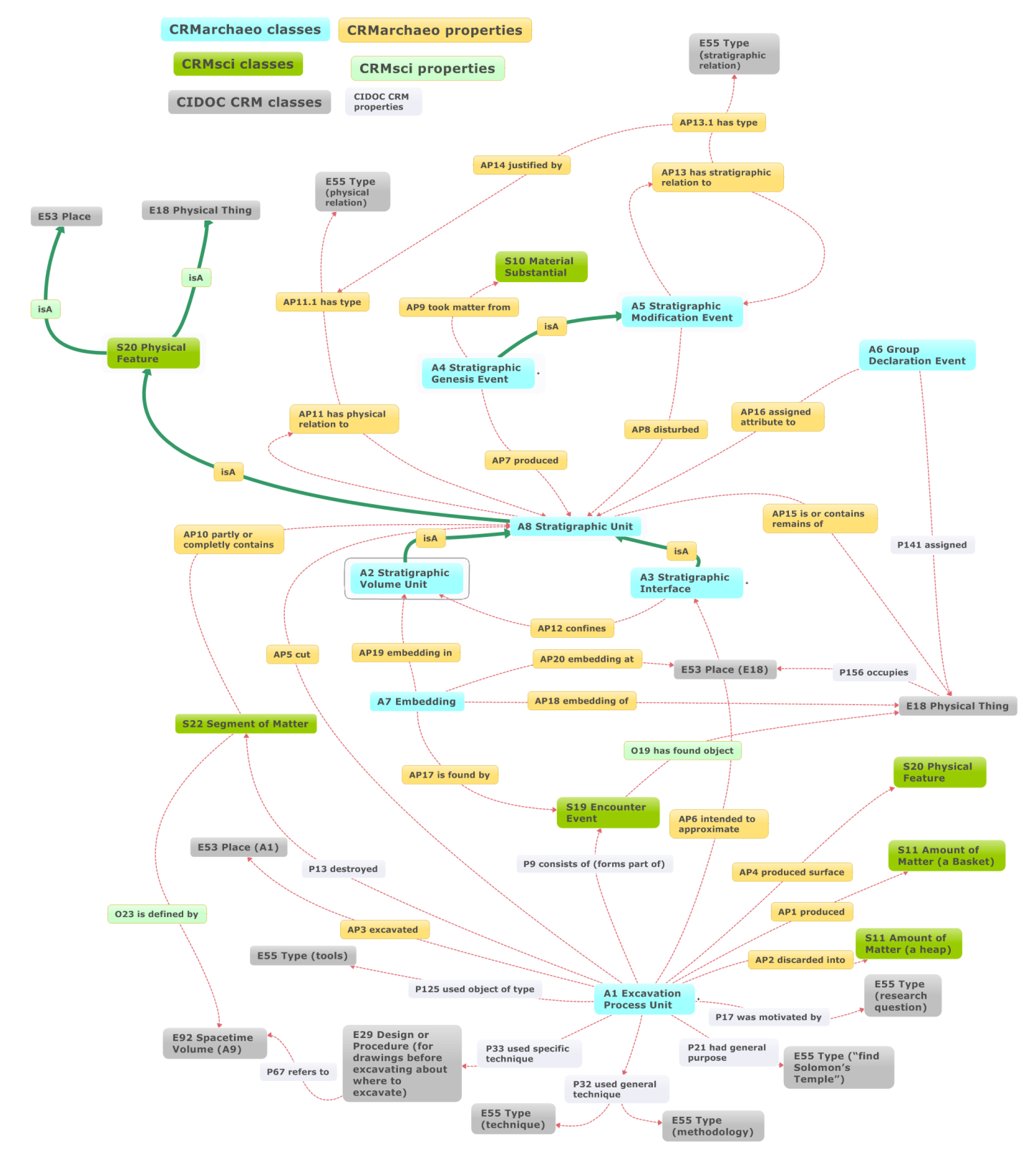 Fig. 1: CRMarchaeo classes and properties with relations to CRM and CRMsci classes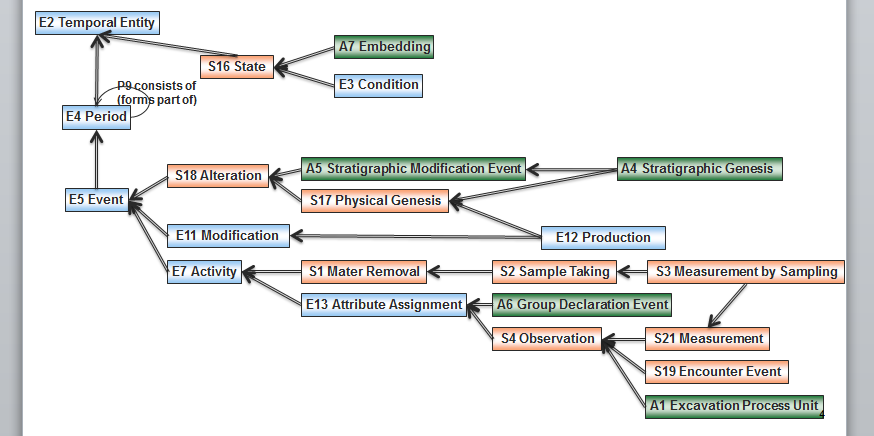 Fig. 2: Temporal Entities of CRMarcheo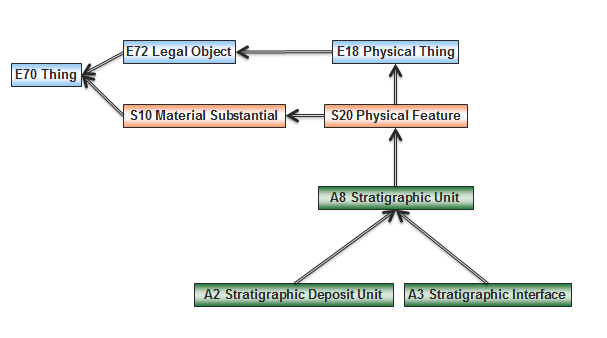 Fig. 3: Things of CRMarcheoExamples to illustrate class and property definitionsThe following examples are taken from the English Heritage Recording Manual (reference) and try to illustrate the use of classes and properties of CRMarchaeo to represent the entities and relations of documentation praxis in relation to Harris Matrix. The stratigraphic sequence explains how the site was formed. For this example, we’ll work backwards and explain how the site was formed to make determining the stratigraphic sequence easier. Focussing near the top of Figure 4, the post-hole [3] was dug and the post inserted, the hole was packed (18). Eventually the post rotted away, leaving a post-pipe [19], into which later material accumulated (2) (see Fig. 4). 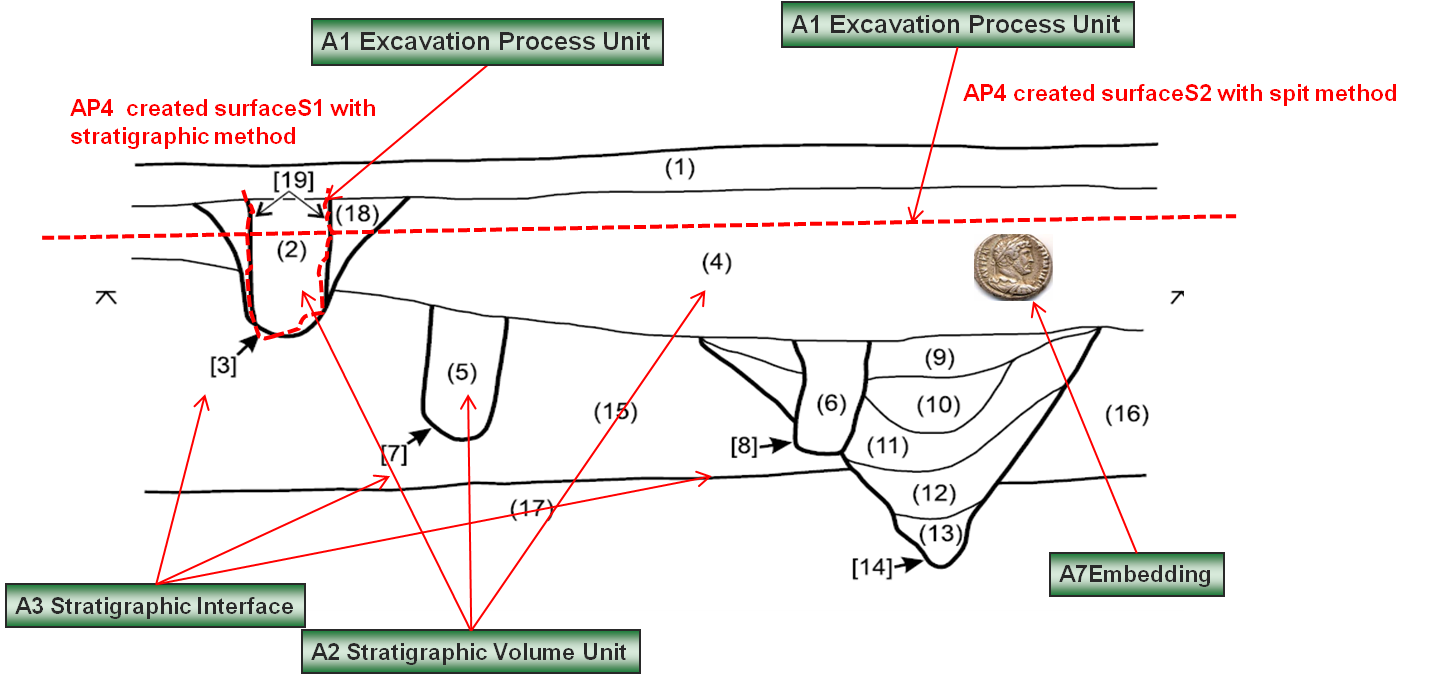 Figure 4: Section drawing with A3 Stratigraphic Interfaces in square brackets [], A2 Stratigraphic Volume Unit in round brackets (), the surfaces S1 and S2 created through A1 Excavation Process Units using different methodologies and an A7 Embedding of a coin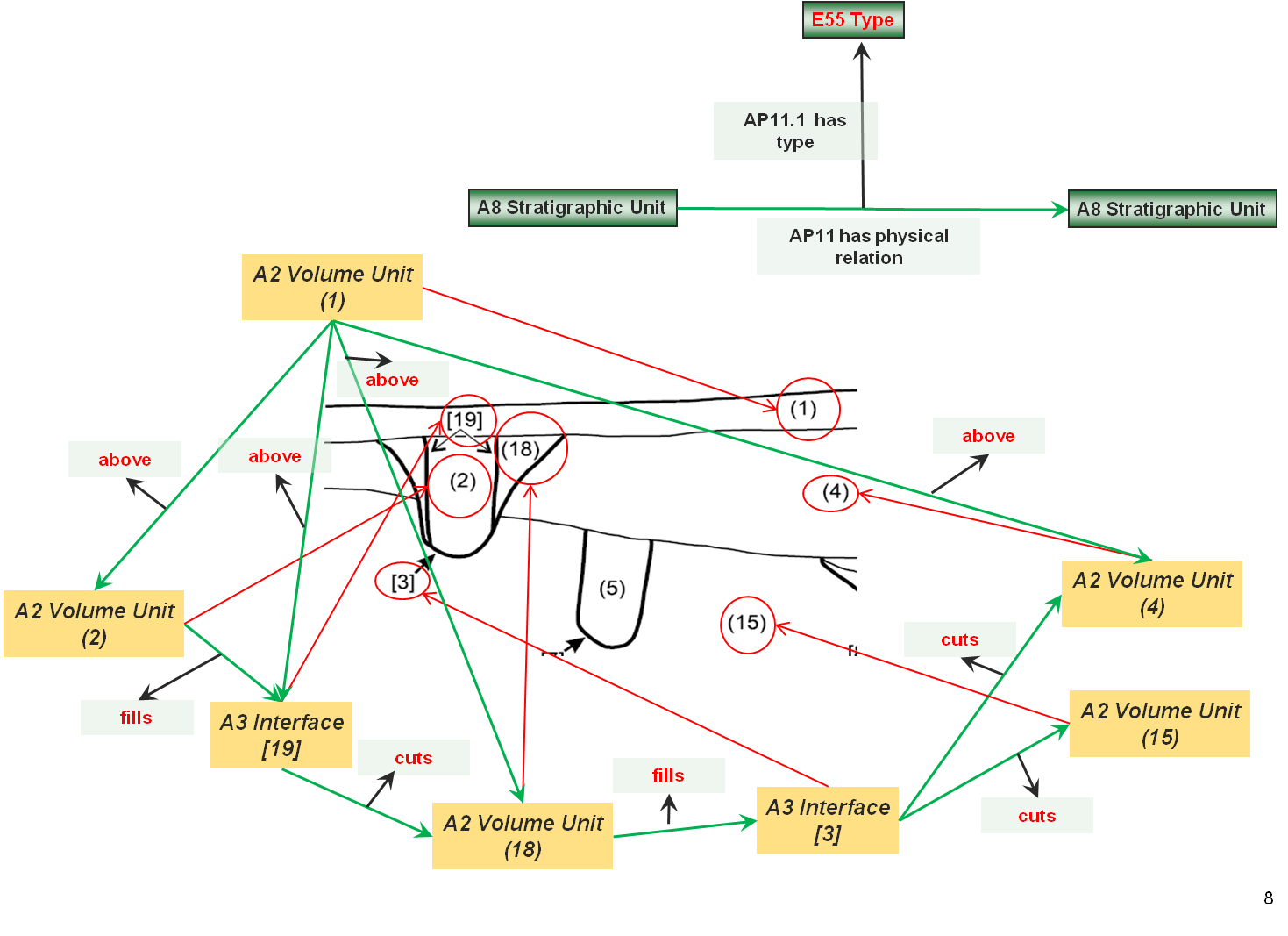 Figure 5: Part of Section drawing in figure 4 related to post hole [3] with relevant Stratipraphic Units (A2 Volume Units and A3 Interfaces) and their physical relationships (AP11) of Type (AP11.1) above, fills and cuts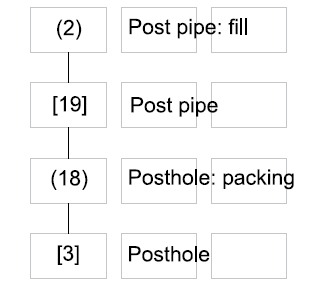 Figure 6: Harris Matrix for Stratigraphic relationships for post-hole [3] of Figure 5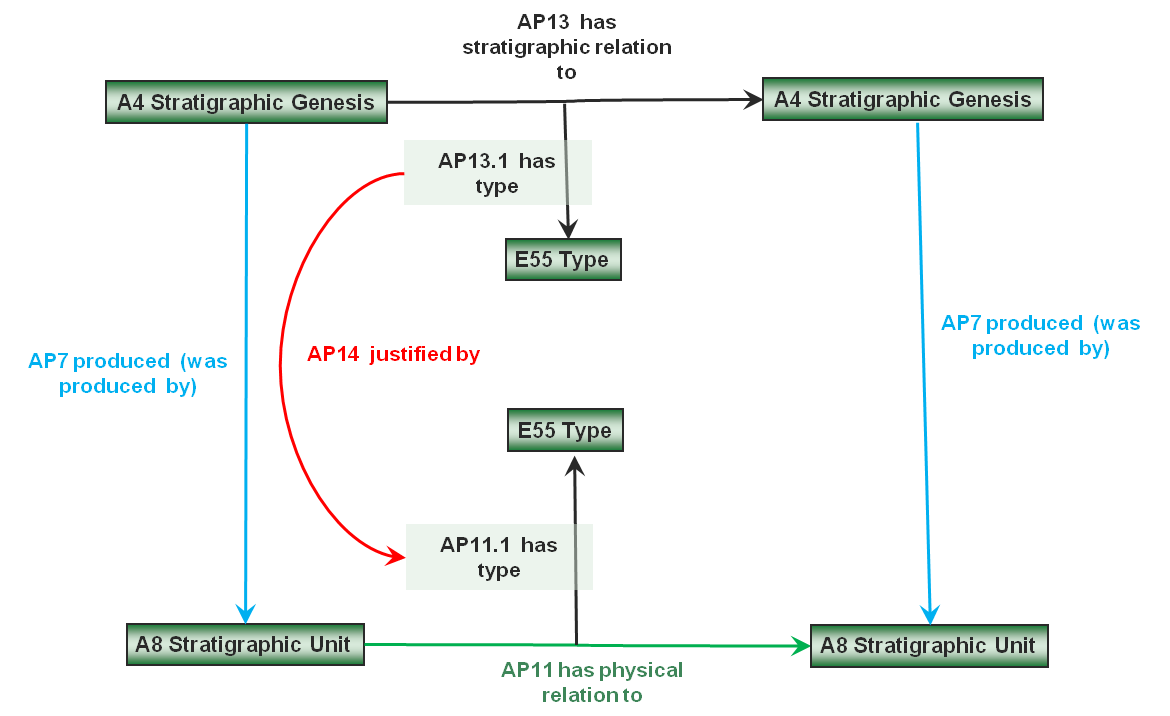 Figure 7 CRMarchaeo conceptualisation to represent stratigraphic relationships contained in Haris Matrix, being justified by physical relationships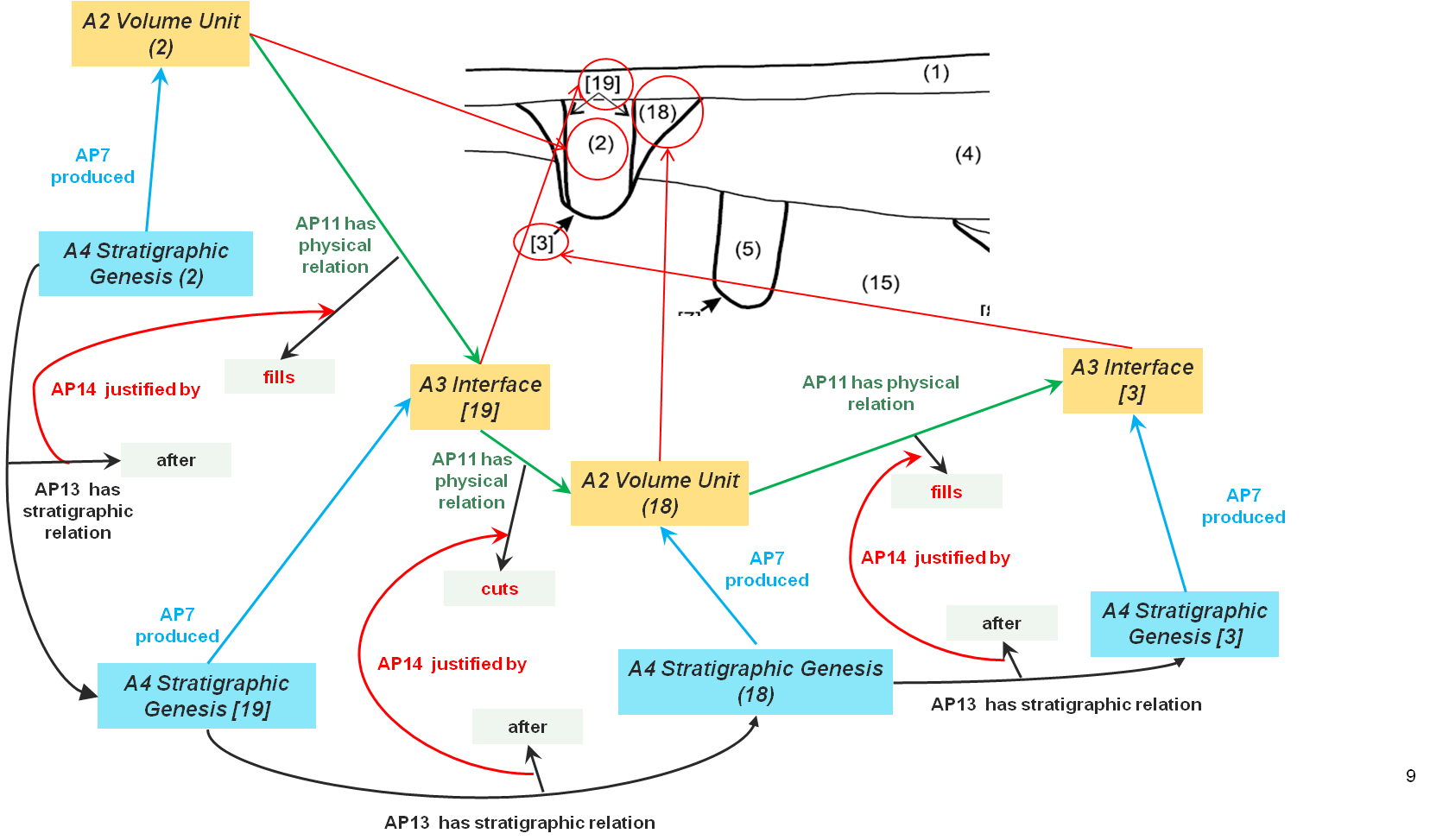 Figure 8 CRMarchaeo representation of Harris Matrix for post-hole [3] (Figure 6) EXCAVATION MODEL Class DeclarationThe classes are comprehensively declared in this section using the following format:•	Class names are presented as headings in bold face, preceded by the class’s unique identifier;•	The line “Subclass of:” declares the superclass of the class from which it inherits properties;•	The line “Superclass of:” is a cross-reference to the subclasses of this class;•	The line “Scope note:” contains the textual definition of the concept the class represents;•	The line “Examples:” contains a bulleted list of examples of instances of this class. •	The line “Properties:” declares the list of the class’s properties;•	Each property is represented by its unique identifier, its forward name, and the range class that it links to, separated by colons;•	Inherited properties are not represented;•	Properties of properties, if they exist, are provided indented and in parentheses beneath their respective domain property.ClassesA1 Excavation Process UnitSubclass of: 	S4 ObservationSuperclass of: 	Scope note: 	This class comprises activities of excavating in the sense of archaeology which are documented as a coherent set of actions of progressively recording and removing matter from a pre-specified location under specific rules.Typically, an excavation process unit would be terminated if significant discontinuities of substance or finds come to light, or if the activity should be interrupted due to external factors, such as end of a working day. In other cases, the termination would be based on predefined physical specifications, such as the boundaries of a maximal volume of matter intended to be excavated in one unit of excavation.Depending on the methodology, an instance of A1 Excavation Process Unit may intend to remove matter only within the boundaries of a particular stratigraphic unit, or it may follow a pre-declared spatial extent such as a trench. It may only uncover, clean or expose a structure or parts of it. The process of excavation results in the production of a set of recorded (documentation) data that should be sufficient to provide researchers enough information regarding the consistence and spatial distribution of the excavated Segment of Matter and things and features embedded in it. Some parts or all of the removed physical material (S11 Amount of Matter) may be dispersed, whereas others may be kept in custody in the form of finds or samples, while others (such as parts of walls) may be left at the place of their discovery.The data produced by an instance of excavation process unit should pertain to the material state of matter at excavation time only and should well be distinguished from subsequent interpretation about the causes for this state of matter.Properties:AP1 produced (was produced by): S11 Amount of MatterAP2 discarded into (was discarded by): S11 Amount of Matter AP3 excavated (was excavated by): E53 PlaceAP4 produced surface (was surface produced by): S20 Physical Feature AP5 cut (was cut by): A8 Stratigraphic UnitAP6 intended to approximate (was approximated by): A3 Stratigraphic InterfaceAP10 destroyed (was destroyed by): S22 Segment of Matter   (Segment of Matter that happened to be at the Excavated Place)P9 consists of (forms part of): S19 Encounter Event P17 was motivated by (motivated): E55 Type (research question)P21 had general purpose (was purpose of): E55 Type (“find Solomon’s Temple”)P32 used general technique (was technique of): E55 Type (methodology)P32 used general technique (was technique of): E55 Type (technique)P33 used specific technique (was used by): E29 Design or Procedure (for drawings before excavating about where to excavate)P125 used object of type (was type of object used in): E55 Type (tools)Examples:The activity taking place on 21.9.2007 between 12:00 and 13:00 that excavated the Stratigraphic Volume Unit (2) of Figure 4 and created the surface S1The activity that excavated the first 20 cm of a spit excavation on 21.7.2007 created the surface S2 in Figure 4. A2 Stratigraphic Volume Unit Subclass of: 	A8 Stratigraphic UnitScope note:	This class comprises connected portions of terrain or other solid structure on, in, or under the surface of earth or seafloor exhibiting some homogeneity of structure or substance and completely bounded by surfaces or discontinuities in substance or structure with respect to other portions of the terrain or surfaces of objects/finds. An instance of A8 Stratigraphic Unit may contain physical objects.The internal continuity and the boundaries of an instance of A8 Stratigraphic Unit should be of a kind that can be attributed to a single genesis event or process and have the potential to be observed. One genesis event may have created more than one SU.An instance of A8 Stratigraphic Unit is regarded to exist as long as a part of its matter is still in place with respect to a surrounding reference space such that its spatial features can be associated with effects of the genesis process of interest. Normally at least one of the surfaces (such as the lower one) from its genesis event will remain during its existence.This also implies that a certain degree of coherent (“conformal”) deformation is tolerable within its time-span of existence. Therefore the place an instance of A8 Stratigraphic Unit occupies can be uniquely identified with respect to the surrounding reference space of archaeological interest.Properties:Examples:The stratigrafic deposit unit number (2) of Figure 5 representing the filling of a post hole A3 Stratigraphic InterfaceSubclass of: 	A8 Stratigraphic UnitScope note: 	This class comprises coherent parts of the boundary surface of one or more stratigraphic units, which appears as result of a common genesis event or process. It may be due to a removal process, which may be part of the genesis process of a SU or not. One event of removal process may produce many stratigraphic interfacesProperties:AP12 confines (is confined by): A2 Stratigraphic Volume UnitExamples: 	the Stratigraphic Interface number [19] confines the number (2) Stratigraphic Volume Unit, in Figure 5A4 Stratigraphic GenesisSubclass of: 	S17 Physical GenesisA5 Stratigraphic ModificationScope note: 	This class comprises activities or processes resulting in the displacement of a limited amount of matter which has settled into a relatively stable form, often a deposition, consisting of homogeneous parts. Typology of processesProperties:AP7 produced (was produced by): A8 Stratigraphic UnitAP9 took matter from (provided matter to): S10 Material SubstantialExamples: 	the Event that created the number (2) Stratigraphic Volume Unit in Figure 7A5 Stratigraphic ModificationSubclass of: 	S18AlterationScope note: 	This class comprises activities or processes resulting in the modification of Stratigraphic Units after their genesis  through A4 Stratigraphic Genesis Events. Properties:		AP8disturbed (was disturbed by): A8 Stratigraphic Unit		AP13 has stratigraphic relation (is stratigraphic relation of): A5Stratigraphic ModificationExamples: 	the Event that eroded the number (1) Stratigraphic Volume Unit in Figure 4 and diminished it to its actual size A6 Group Declaration EventSubclass of: 	E13 Attribute AssignmentScope note: 	This class comprises activities resulting in the assignment of a common attribute to several Stratigraphic Units. This may be due to an archaeologists interpretation of them being part of one physical thing, like postholes being part of one building.Properties:AP16 assigned attribute to (was attributed by): A8 Stratigraphic UnitP141 assigned: E18 Physical ThingExamples: 	The excavator declared the post holes [7] and [8] in Figure 4 to be part of one buildingA7 EmbeddingSubclass of:	S16 StateScope note: 	This class comprises the states of instances of E18 Physical Things of being complete or partially or completely embedded at a particular position with relative stability in one or more A2 Stratigraphic Volume Units. Normally, an embedding is expected having been stable from the time of generation on of the first A2 Stratigraphic Volume Unitthatsurrounds it. However, it may also be due to later intrusion. As an empirical fact, the expert may only be able to decide that a particular embedding is not recent, i.e., has been persisting for longer than the activity that encountered it. This class can be used to document the fact of embedding generally with respect to the surrounding matter or more specifically with respect to a more precise position within this matter. It further allows for specifying temporal bounds for which a particular embedding has been existing as specified according to evidence.Properties:AP17 is found by (found): S19 Encounter EventAP18is embedding of (is embedded):E18 Physical ThingAP19is embedding in (contains embedding): A2 Stratigraphic Volume UnitAP20is embedding at (contains): E53 PlaceExamples: 	The state of the coin in Figure 4 during its embedded in the Stratigraphic Volume Unit (4)A8 Stratigraphic UnitSubclass of: 	S20 Physical FeatureScope note:	This class comprises S20 Physical Features that are either A2 Stratigraphic Volume Units or A3 Stratigraphic InterfacesProperties:AP11 has physical relation (is physical relation of): A8 Stratigraphic UnitAP15 is or contains remains of (is or has remains contained in): E18 Physical ThingEXCAVATION MODEL Property DeclarationThe properties are comprehensively declared in this section using the following format:Property names are presented as headings in bold face, preceded by unique property identifiers;The line “Domain:” declares the class for which the property is defined;The line “Range:” declares the class to which the property points, or that provides the values for the property;The line “Superproperty of:” is a cross-reference to any subproperties the property may have;The line “Scope note:” contains the textual definition of the concept the property represents;The line “Examples:” contains a bulleted list of examples of instances of this property. PropertiesAP1 produced (was produced by)Domain:	A1 Excavation Process UnitRange:		S11 Amount of Matter	Scope note:	This property identifies the S11 Amount of Matter,e.g., a basket, that is preserved (part or total of) from an A1 Excavation Process Unit for further examination or evidence keeping .Examples: 	The Excavation Process Unit excavating the Stratigraphic Volume Unit (2) produced an amount of black turf with wood inclusions AP2 discarded into (was discarded by)Domain:	A1 Excavation Process UnitRange:		S11 Amount of MatterScope note:	This property identifies the S11 Amount of Matter (e.g. a heap) into which material from an A1 Excavation Process Unit is discarded. Examples: 	The Excavation Process Unit excavating the Stratigraphic Volume Unit (2) discarded an amount of matter into the waste heap of the excavationAP3 excavated (was excavated by)Domain:	A1 Excavation Process UnitRange:		E53 PlaceScope note:	This property identifies the 3D excavated volume instance of E53 Place, i.e., a three-dimensional volume, that was actually excavated during an A1 Excavation Process Unit. Examples: 	The Excavation Process Unit excavating the Stratigraphic Volume Unit (2) excavated the place where the Stratigraphic Volume Unit (2) was.AP4 produced surface (was surface produced by)Domain:	A1 Excavation Process UnitRange:		S20 Physical Feature	Scope note:	This property identifies the instance of S20 Physical Feature that constitutes the new surface produced during an A1 Excavation Process Unit in the excavated area. Frequently this surface or parts of it are documented through drawing and/or measured by technical means such as photography, tachymetry or laserscanning.Examples: 	The stratigraphic Excavation Process Unit excavating the Stratigraphic Volume Unit (2) produced surface S1.AP5 cut (was cut by)Domain:	A1 Excavation Process UnitRange:		A8 Stratigraphic Unit	Scope note:	This property identifies the instance of A8 Stratigraphic Unit that was cut during an A1 Excavation Process Unit. Examples: 	The spit Excavation Process Unit producing surface S2 cut Stratigraphic Units [3],(18),[19],(2) and (4)AP6 intended to approximate (was approximated by)Domain:	A1 Excavation Process UnitRange:		A3 Stratigraphic InterfaceScope note: 	This property identifies the A3 Stratigraphic Interface that was intended to approximate during an A1 Excavation Process Unit. This property should be assigned when a stratigraphic excavation methodology is used. It enables the linkage of the surface produced by an A1 Excavation Process Unit and an A3 Stratigraphic Interface. Examples: 	The stratigraphic Excavation Process Unit excavating the Stratigraphic Volume Unit (2) intended to approximate Stratigraphic Interface [19].AP7 produced (was produced by)Domain:	A4 Stratigraphic GenesisRange:		A8 Stratigraphic Unit	Scope note:	This property identifies the A8 Stratigraphic Unit that was produced during an A4 Stratigraphic Genesis Event.AP8 disturbed (was disturbed by)Domain:	A5Stratigraphic ModificationRange:		A8Stratigraphic UnitScope note:  This property identifies an A8 Stratigraphic Unit that was disturbed through an A5 Stratigraphic Modification. One A5 Stratigraphic Modification may disturb several A8 Stratigraphic Units.AP9 took matter from (provided matter to)Domain:	A4 Stratigraphic GenesisRange:		S10 Material Substantial	Scope note:	This property identifies the S10 Material Substantial from where matter was taken from during an A4 Stratigraphic Genesis Event.AP10 destroyed (was destroyed by)Domain:	A1 Excavation Process UnitRange:		S22 Segment of Matter	Subproperty of: E6 Destruction.P13 destroyed (was destroyed by): E18 Physical ThingScope note:	AP11 has physical relation (is physical relation of)Domain:	A8Stratigraphic UnitRange:		A8Stratigraphic UnitScope note: 	This property identifies the physical relationship between two A8 Stratigraphic Units. The type of physical relationships found between stratigraphic units in archaeological documentation is documented through the property AP 11.1 has type. Examples may be:fills is filled bycutsis cut byis bonded withbuttedjointedabovebelowProperties:	AP11.1 has type: E55 TypeAP12 confines (is confined by)Domain:	A3Stratigraphic InterfaceRange:		A2StratigraphicDeposit Unit Scope note: 	This property identifies partly or completely the surface (A3 Stratigraphic Interface) of an A2 Stratigraphic Volume Unit. One A3 Stratigraphic Interface may confine two or more A2 Stratigraphic Volume Units.AP13 has stratigraphic relation (is stratigraphic relation of)Domain:	A5Stratigraphic ModificationRange:		A5Stratigraphic ModificationProperties:		AP14 justified by: AP11 has physical relationScope note: 	This property identifies the stratigraphic relation between two A5 Stratigraphic modification events. This relation may be inferenced from the kind of physical relation that exists between the two AP 8 Stratigraphic Units that have been created or modified during the corresponding A5 Stratigraphic Modification events. The type of stratigraphic relationships in archaeological documentation assigned to two A5 Stratigraphic Modification events is documented through the property AP 13.1 has type. Examples of stratigraphic relationships found in archaeological documentation are:beforeaftersame asProperties:	AP13.1 has type: E55 Type		AP14 justified by: AP11.1 has type (type of physical relation)AP14 justified by (is justification of)Domain:	AP13.1 has type (type of stratigraphic relation)Range:		AP11.1 has type (type of physical relation)Scope note: 	This property identifies the type of physical relation that was used to justify the type of stratigraphic relation assigned to the relation between two E5 Stratigrafic Modification events. The stratigraphic relation type “after” may be justified by physical relations of “above” or “fills”. Figure 7 gives a graphical representation and Figure 8 shows an example.AP15 is or contains remains of (is or has remains contained in)Domain:	A8 Stratigraphic UnitRange:		E18 Physical ThingScope note: 	This property associates an E18 Physical Thing that is found within an A8 Stratigraphic Unit with the stratigraphic unit. This property is a shortcut for the fully articulated path from E18 Physical Thing through A7Embedding to A8 Stratigraphic Unit.AP16 assigned attribute to (was attributed by)Domain:	A6 Group Declaration EventRange:		A8 Stratigraphic UnitSubproperty of: E13 Attribute Assignment. P140 assigned attribute to (was attributed by): E1 CRM EntityScope note: This property indicates the Stratigraphic Unit that was assigned by an A6 Group Declaration Event.AP17 is found by (found)Domain:	A7 Embedding Range:		S19 Encounter EventScope note: This property associatesan instance ofS19 Encounter Eventwith an instance of A7 Embedding that has been  found during this even.AP18 is embedding of (is embedded)Domain:	A7 EmbeddingRange:		E18 Physical ThingScope note: This property identifies theE18 Physical Thing that is contained in an A7 Embedding.AP19 is embedding in (contains embedding)Domain:	A7 EmbeddingRange:		A2 Stratigraphic Volume UnitScope note: This property identifies the A2 Stratigraphic Volume Unit that contains the A7 Embedding.AP20 is embedding at (contains)Domain:	A7 EmbeddingRange:		E53 PlaceScope note: This property identifies the E53 Place that is documented as the E53 Place of the A7 Embedding.Referred CIDOC CRM Classes and PropertiesSince our model refers to and reuses, wherever appropriate, large parts of ISO21127, the CIDOC Conceptual Reference Model, this section provides a comprehensive list of all constructs used from ISO21127, together with their definitions following version 5.1.2 maintained by CIDOC. The complete definition of the CIDOC Conceptual Reference Model can be found in its official site: http://www.cidoc-crm.org/official_release_cidoc.html. Referred CIDOC CRM ClassesThis section contains the complete definitions of the classes of the SCIENTIFIC OBSERVATION MODELversion 1.2 referred to by the model. The properties within these class definitions which are referred to the EXCAVATION MODEL are presented in bold face.E1 CRM EntitySuperclass of:	E2 Temporal EntityE52 Time-SpanE53 PlaceE54 DimensionE77 Persistent ItemE92 Spacetime VolumeS15 Observable EntityScope note:	This class comprises all things in the universe of discourse of the CIDOC Conceptual Reference Model. It is an abstract concept providing for three general properties:Identification by name or appellation, and in particular by a preferred identifierClassification by type, allowing further refinement of the specific subclass an instance belongs to Attachment of free text for the expression of anything not captured by formal propertiesWith the exception of E59 Primitive Value, all other classes within the CRM are directly or indirectly specialisations of E1 CRM Entity. Examples:the earthquake in Lisbon 1755 (E5)Properties:P1 is identified by (identifies): E41 AppellationP2 has type (is type of): E55 TypeP3 has note: E62 String	(P3.1 has type: E55 Type)P48 has preferred identifier (is preferred identifier of): E42 IdentifierP137 exemplifies (is exemplified by): E55 Type	(P137.1 in the taxonomic role: E55 Type)E6 DestructionSubclass of: 	E64 End of ExistenceScope note:	This class comprises events that destroy one or more instances of E18 Physical Thing such that they lose their identity as the subjects of documentation. Some destruction events are intentional, while others are independent of human activity. Intentional destruction may be documented by classifying the event as both an E6 Destruction and E7 Activity. The decision to document an object as destroyed, transformed or modified is context sensitive: 1. If the matter remaining from the destruction is not documented, the event is modelled solely as E6 Destruction. 2. An event should also be documented using E81 Transformation if it results in the destruction of one or more objects and the simultaneous production of others using parts or material from the original. In this case, the new items have separate identities. Matter is preserved, but identity is not.3. When the initial identity of the changed instance of E18 Physical Thing is preserved, the event should be documented as E11 Modification. Examples: the destruction of Herculaneum by volcanic eruption in 79 ADthe destruction of Nineveh (E6, E7)the breaking of a champagne glass yesterday by my dog Properties:P13 destroyed (was destroyed by): E18 Physical ThingE13 Attribute AssignmentSubclass of:   	E7 ActivitySuperclass of: 	E14 Condition AssessmentE15 Identifier AssignmentE16 MeasurementE17 Type AssignmentE91 Co-Reference AssignmentS4 ObservationS5 Inference MakingScope note:	This class comprises the actions of making assertions about properties of an object or any relation between two items or concepts. This class allows the documentation of how the respective assignment came about, and whose opinion it was. All the attributes or properties assigned in such an action can also be seen as directly attached to the respective item or concept, possibly as a collection of contradictory values. All cases of properties in this model that are also described indirectly through an action are characterised as "short cuts" of this action. This redundant modelling of two alternative views is preferred because many implementations may have good reasons to model either the action or the short cut, and the relation between both alternatives can be captured by simple rules. In particular, the class describes the actions of people making propositions and statements during certain museum procedures, e.g. the person and date when a condition statement was made, an identifier was assigned, the museum object was measured, etc. Which kinds of such assignments and statements need to be documented explicitly in structures of a schema rather than free text, depends on if this information should be accessible by structured queries. Examples:the assessment of the current ownership of Martin Doerr’s silver cup in February 1997Properties:P140 assigned attribute to (was attributed by): E1 CRM EntityP141 assigned (was assigned by): E1 CRM EntityE18 Physical ThingSubclass of:	S10Material SubstantialE72 Legal ObjectSuperclass of: 	E19 Physical ObjectE24 Physical Man-Made ThingE26 Physical Feature /S20 Physical FeatureScope Note:	This class comprises all persistent physical items with a relatively stable form, man-made or natural.Depending on the existence of natural boundaries of such things, the CRM distinguishes the instances of E19 Physical Object from instances of E26 Physical Feature, such as holes, rivers, pieces of land etc. Most instances of E19 Physical Object can be moved (if not too heavy), whereas features are integral to the surrounding matter.The CRM is generally not concerned with amounts of matter in fluid or gaseous states.Examples:the Cullinan Diamond (E19)the cave “IdeonAndron” in Crete (E26)the Mona Lisa (E22)Properties:P44 has condition (is condition of): E3 Condition StateP45 consists of (is incorporated in): E57 MaterialP46 is composed of (forms part of): E18 Physical ThingP49 has former or current keeper (is former or current keeper of): E39 ActorP50 has current keeper (is current keeper of): E39 ActorP51 has former or current owner (is former or current owner of): E39 ActorP52 has current owner (is current owner of): E39 ActorP53 has former or current location (is former or current location of): E53 PlaceP58 has section definition (defines section): E46 Section DefinitionP59 has section (is located on or within): E53 PlaceE26 Physical FeatureSubclass of:   	E18 Physical ThingSuperclass of: 	E25 Man-Made FeatureE27 SiteS22 Segment of MatterScope Note:	This class comprises identifiable features that are physically attached in an integral way to particular physical objects. Instances of E26 Physical Feature share many of the attributes of instances of E19 Physical Object. They may have a one-, two- or three-dimensional geometric extent, but there are no natural borders that separate them completely in an objective way from the carrier objects. For example, a doorway is a feature but the door itself, being attached by hinges, is not. Instances of E26 Physical Feature can be features in a narrower sense, such as scratches, holes, reliefs, surface colours, reflection zones in an opal crystal or a density change in a piece of wood. In the wider sense, they are portions of particular objects with partially imaginary borders, such as the core of the Earth, an area of property on the surface of the Earth, a landscape or the head of a contiguous marble statue. They can be measured and dated, and it is sometimes possible to state who or what is or was responsible for them. They cannot be separated from the carrier object, but a segment of the carrier object may be identified (or sometimes removed) carrying the complete feature. This definition coincides with the definition of "fiat objects" (Smith &Varzi, 2000, pp.401-420), with the exception of aggregates of “bona fide objects”. Examples: 	the temple in Abu Simbel before its removal, which was carved out of solid rockAlbrecht Duerer's signature on his painting of Charles the Greatthe damage to the nose of the Great Sphinx in GizaMichael Jackson’s nose prior to plastic surgeryE29 Design or ProcedureSubclass of:   	E73 Information ObjectScope note:	This class comprises documented plans for the execution of actions in order to achieve a result of a specific quality, form or contents. In particular it comprises plans for deliberate human activities that may result in the modification or production of instances of E24 Physical Thing. Instances of E29 Design or Procedure can be structured in parts and sequences or depend on others. This is modelled using P69  has association with (is associated with).. Designs or procedures can be seen as one of the following:A schema for the activities it describesA schema of the products that result from their application. An independent intellectual product that may have never been applied, such as Leonardo da Vinci’s famous plans for flying machines.Because designs or procedures may never be applied or only partially executed, the CRM models a loose relationship between the plan and the respective product.Examples: 	the ISO standardisation procedurethe musical notation for Beethoven’s “Ode to Joy”the architectural drawings for the Kölner Dom in Cologne, GermanyThe drawing on the folio 860 of the Codex Atlanticus from Leonardo da Vinci, 1486-1490, kept in the BibliotecaAmbrosiana in Milan Properties:P68 foresees use of (use foreseen by): E57 MaterialP69 has association with (is associated with): E29 Design or Procedure	(P69.1 has type: E55 Type)E53 PlaceSubclass of:   	E1CRM EntitySuperclass of:S20 Physical FeatureScope note:	This class comprises extents in space, in particular on the surface of the earth, in the pure sense of physics: independent from temporal phenomena and matter. The instances of E53 Place are usually determined by reference to the position of “immobile” objects such as buildings, cities, mountains, rivers, or dedicated geodetic marks. A Place can be determined by combining a frame of reference and a location with respect to this frame. It may be identified by one or more instances of E44 Place Appellation. It is sometimes argued that instances of E53 Place are best identified by global coordinates or absolute reference systems. However, relative references are often more relevant in the context of cultural documentation and tend to be more precise. In particular, we are often interested in position in relation to large, mobile objects, such as ships. For example, the Place at which Nelson died is known with reference to a large mobile object – H.M.S Victory. A resolution of this Place in terms of absolute coordinates would require knowledge of the movements of the vessel and the precise time of death, either of which may be revised, and the result would lack historical and cultural relevance.Any object can serve as a frame of reference for E53 Place determination. The model foresees the notion of a "section" of an E19 Physical Object as a valid E53 Place determination.Examples: 	the extent of the UK in the year 2003the position of the hallmark on the inside of my wedding ringthe place referred to in the phrase: “Fish collected at three miles north of the confluence of the Arve and the Rhone”here -><- Properties:P87 is identified by (identifies): E44 Place AppellationP89 falls within (contains): E53 PlaceP121 overlaps with: E53 PlaceP122 borders with: E53 PlaceO7 contains or confines(is contained or confined): E53 PlaceE55 TypeSubclass of: 	E28 Conceptual ObjectSuperclass of: 	E56 LanguageE57 MaterialE58 Measurement UnitS9Property TypeScope note:	This class comprises concepts denoted by terms from thesauri and controlled vocabularies used to characterize and classify instances of CRM classes. Instances of E55 Type represent concepts in contrast to instances of E41 Appellation which are used to name instances of CRM classes. E55 Type is the CRM’s interface to domain specific ontologies and thesauri. These can be represented in the CRM as subclasses of E55 Type, forming hierarchies of terms, i.e. instances of E55 Type linked via P127 has broader  term (has narrower term). Such hierarchies may be extended with additional properties. Examples: 	weight, length, depth [types of E54]portrait, sketch, animation [types of E38]French, English, German [E56]excellent, good, poor [types of E3]Ford Model T, chop stick [types of E22]cave, doline, scratch [types of E26]poem, short story [types of E33]wedding, earthquake, skirmish [types of E5]Properties:	P127 has broader term (has narrower term): E55 Type		P150 defines typical parts of(define typical wholes for): E55 TypeE63 Beginning of ExistenceSubclass of: 	E5 EventSuperclass of: 	E65Creation		E66 Formation		E67 Birth		E81 TransformationS17 Physical GenesisScope note: 	This class comprises events that bring into existence any E77 Persistent Item. It may be used for temporal reasoning about things (intellectual products, physical items, groups of people, living beings) beginning to exist; it serves as a hook for determination of a terminus post quem and ante quem. Examples:	the birth of my child the birth of Snoopy, my dogthe calving of the iceberg that sank the Titanicthe construction of the Eiffel TowerProperties:P92 brought into existence (was brought into existence by): E77 Persistent ItemE92 Spacetime VolumeSubclass of: 	E1 CRM EntityScope note:  	This class comprises 4 dimensional point sets (volumes) in physical spacetime regardless its true geometric form. They may derive their identity from being the extent of a material phenomenon or from being the interpretation of an expression defining an extent in spacetime. Intersections of instances of E92 Spacetime Volume, Place and Timespan are also regarded as instances of E92 Spacetime Volume.  An instance of E92 Spacetime Volume is either contiguous or composed of a finite number of contiguous subsets. Its boundaries may be fuzzy due to the properties of the phenomena it derives from or due to the limited precision up to which defining expression can be identified with a real extent in spacetime. The duration of existence of an instance of a spacetimevolume is trivially its projection on time.Examples:the spacetime Volume of the Event of Ceasars murderthe spacetime Volume where and when the carbon 14 dating of the "Schoeninger Speer II" in 1996 took placethe spatio-temporal trajectory of the H.M.S. Victory from its building to its actual locationthe spacetime volume defined by a polygon approximating the Danube river flood in Austria between 6th and 9th of August 2002Properties: P160 has temporal projection: E52 Time-SpanP161 has spatial projection: E53 PlaceReferred CIDOC CRM PropertiesP13 destroyed (was destroyed by)Domain:	E6 DestructionRange:		E18 Physical ThingSubproperty of: E64 End of Existence. P93 took out of existence (was taken out of existence by): E77 Persistent ItemQuantification:	one to many, necessary (1,n:0,1)Scope note:	This property allows specific instances of E18 Physical Thing that have been destroyed to be related to a destruction event. Destruction implies the end of an item’s life as a subject of cultural documentation – the physical matter of which the item was composed may in fact continue to exist. A destruction event may be contiguous with a Production that brings into existence a derived object composed partly of matter from the destroyed object.Examples:	the Tay Bridge Disaster (E6) destroyed The Tay Bridge (E22)P140 assigned attribute to (was attributed by)Domain:	E13AttributeAssignmentRange:		E1 CRM EntitySuperproperty of: E14 Condition Assessment. P34 concerned (was assessed by): E18 Physical ThingE16 Measurement. P39 measured (was measured by): E70 ThingE17 Type Assignment. P41 classified (was classified by): E1 CRM EntityS4 Observation.O8 observed (was observed by): S15 Observable EntityQuantification:              many to many (0,n:0,n)Scope note:	This property indicates the item to which an attribute or relation is assigned. Examples:              February 1997 Current Ownership Assessment of Martin Doerr’s silver cup (E13) assigned attribute to Martin Doerr’s silver cup (E19)01 June 1997 Identifier Assignment of the silver cup donated by Martin Doerr (E15) assigned attribute to silver cup 232 (E19)Referred SCIENTIFIC OBSERVATION MODELClasses and PropertiesSince the Excavation Model refers to and reuses, wherever appropriate, parts of the Scientific Observation Model, this section provides a comprehensive list of all constructs used from CRMsci, together with their definitions following version 1.2 maintained by FORTH. The complete definition of CRMsci is available at http://www.ics.forth.gr/isl/CRMext/CRMsci/Referred SCIENTIFIC OBSERVATION MODEL ClassesThis section contains the complete definitions of the classes of the Scientific  Observation Model version 1.2 referred to by the model. The properties within these class definitions which are referred to the EXCAVATION MODEL are presented in bold face.S4 ObservationSubclass of: 	E13 Attribute AssignmentSuperclass of:	S21 Measurement 		S19 Encounter EventA1 Excavation Process UnitScope note:	This class comprises the activity of gaining scientific knowledge about particular states of physical reality gained by empirical evidence, experiments and by measurements. We define observation in the sense of natural sciences, as a kind of human activity: at some Place and within some Time-Span, certain Physical Things and their behavior and interactions are observed, either directly by human sensory impression, or enhanced with tools and measurement devices. The output of the internal processes of measurement devices that do not require additional human interaction are in general regarded as part of the observation and not as additional inference. Manual recordings may serve as additional evidence. Measurements and witnessing of events are special cases of observations. Observations result in a belief about certain propositions. In this model, the degree of confidence in the observed properties is regarded to be “true” per default, but could be described differently by adding a property P3 has note to an instance of S4 Observation, or by reification of the property O16 observed value. Primary data from measurement devices are regarded in this model to be results of observation and can be interpreted as propositions believed to be true within the (known) tolerances and degree of reliability of the device. Observations represent the transition between reality and propositions in the form of instances of a formal ontology, and can be subject to data evaluation from this point on..Properties:		O8 observed (was observed by): S15 Observable Entity		O9 observed property type (property type was observed by): S9 Property TypeO16observed value (value was observed by): E1 CRM EntityS10 Material SubstantialSubclass of: 	E70 ThingSuperclass of:	S14 Fluid Body		S11Amount of Matter		E18 Physical ThingScope note:	This class comprises constellations of matter with a relative stability of any form sufficient to associate them with a persistent identity, such as being confined to certain extent, having a relative stability of form or structure, or containing a fixed amount of matter. In particular, it comprises physical things in the narrower sense and fluid bodies. It is an abstraction of physical substance for solid and non-solid things of matter.Properties:P44 has condition (is condition of): E3 Condition StateP45 consists of (is incorporated in): E57 MaterialP46 is composed of (forms part of): S10 Material SubstantialO15 occupied (was occupied by): E53 PlaceS11 Amount of MatterSubclass of: 	S10 Material SubstantialSuperclass of:	S12 Amount of Fluid		S13 SampleScope note:	This class comprises fixed amounts of matter specified as some air, some water, some soil, etc., defined by the total and integrity of their material content.S16 StateSubclass of:	E2 Temporal EntitySuperclass of:	E3 Condition StateScope note:	This class comprises the persistence of a particular value range of the properties of a particular thing or things over a time-span.S17 Physical GenesisSubclass of:	E63 Beginning of Existence		S18 Alteration Superclass of:	E12 Production 		A4 Stratigraphic GenesisScope note:	This class comprises events or processes that result in (generate) physical things, man-made or natural, coming into being in the form by which they are later identified.  The creation of a new physical item, at the same time, can be a result of an alteration (modification) – it can become a new thing due to an alteration activity.Properties:		O17 generated (was generated by): E18 Physical ThingS18 AlterationSubclass of:	E5 EventSuperclass of:	S17 Physical GenesisE11 ModificationA5Stratigraphic ModificationScope note:	This class comprises natural events or man-made processes that create, alter or change physical things, by affecting permanently their form or consistency without changing their identity. Examples include alterations on depositional features-layers by natural factors or disturbance by roots or insects, organic alterations, petrification, etc. Properties:		O18 altered (was altered by): E18 Physical ThingS19 Encounter EventSubclass of:	S4 ObservationScope note:	This class comprises activities of S4 Observation (substance) where an E39 Actor encounters an instance of E18 Physical Thing of a kind relevant for the mission of the observation or regarded as potentially relevant for some community (identity). This observation produces knowledge about the existence of the respective thing at a particular place in or on surrounding matter. This knowledge may be new to the group of people the actor belongs to. In that case we would talk about a discovery. The observer may recognize or assign an individual identity of the thing encountered or regard only the type as noteworthy in the associated documentation or report.In archaeology there is a particular interest if an object is found “in situ”, i.e. if its embedding in the surrounding matter supports the assumption that the object was not moved since the archaeologically relevant deposition event. The surrounding matter with the relative position of the object in it as well as the absolute position and time of the observation may be recorded in order to enable inferences about the history of the E18 Physical Thing.In Biology, additional parameters may be recorded like the kind of ecosystem, if the biological individual survives the observation, what detection or catching devices have been used or if the encounter event supported the detection of a new biological kind (“taxon”).Properties:		O19 has found object (was object found by): E18 Physical ThingO21has found at (witnessed): E53 PlaceS20 Physical FeatureSubclass of:   	E18 Physical ThingE53 PlaceSuperclass of: 	E25 Man-Made FeatureE27 SiteS22 Segment of Matter Equivalent to:	E26Physical Feature (CIDOC-CRM)Scope Note:	This class comprises identifiable features that are physically attached in an integral way to particular physical objects. An instance of S20 Physical Feature also represents the place it occupies with respect to the surrounding matter. More precisely, it is the maximal real volume in space that an instance of S20 Physical Feature is occupying during its lifetime with respect to the default reference space relative to which the feature is at rest. In cases of features on or in the surface of earth, the default reference is typically fixed to the closer environment of the tectonic plate or sea floor. In cases of features on mobile objects, the reference space is typically fixed to the geometry of the bearing object.Instances of E26 Physical Feature share many of the attributes of instances of E19 Physical Object. They may have a one-, two- or three-dimensional geometric extent, but there are no natural borders that separate them completely in an objective way from the carrier objects. For example, a doorway is a feature but the door itself, being attached by hinges, is not. Instances of E26 Physical Feature can be features in a narrower sense, such as scratches, holes, reliefs, surface colors, reflection zones in an opal crystal or a density change in a piece of wood. In the wider sense, they are portions of particular objects with partially imaginary borders, such as the core of the Earth, an area of property on the surface of the Earth, a landscape or the head of a contiguous marble statue. They can be measured and dated, and it is sometimes possible to state who or what is or was responsible for them. They cannot be separated from the carrier object, but a segment of the carrier object may be identified (or sometimes removed) carrying the complete feature. This definition coincides with the definition of "fiat objects" (Smith &Varzi, 2000, pp.401-420), with the exception of aggregates of “bona fide objects”. Examples: 	the temple in Abu Simbel before its removal, which was carved out of solid rockAlbrecht Duerer's signature on his painting of Charles the Greatthe damage to the nose of the Great Sphinx in GizaMichael Jackson’s nose prior to plastic surgeryS22 Segment of MatterSubclass of: 	S20 Physical FeatureScope Note:	This class comprises physical material in a relative stability of form (substance) within a specific spacetime volume (unity, extend). The spatial extend of a S22 Segment of Matter is defined by humans usually because the constellation is subject to a specific interest for and investigations of the geometric arrangement of physical features or parts of them on or within the specified S22 Segment of Matter. It comes into existence as being an object of discourse through S4 Observation or declaration and is restricted to the time span starting after the last change through an S18 Alteration before the S4 Observation or declaration and ending with the next S18 Alteration Event (identity). A S22 Segment of Matter exists as long as there is no modification of the geometric arrangement of its particles. Therefore the temporal boundaries of the defining Spacetime Volume are given by two S18 Alteration events.The history of a S22 Segment of Matter started with the first S17 Physical Genesis event that deposited still existing matter within the defined spatial extend. The collection of all S18 Alteration events represent its history. Some of the events will not leave any physical material within the S22 Segment of Matter.(to be elaborated further)Properties:O22partly or completely contains (is part of): S20 Physical FeatureO23is defined by (defines): E92Spacetime VolumeE1CRM EntityCRM EntityCRM EntityCRM EntityCRM EntityCRM EntityCRM EntityCRM EntityCRM EntityCRM EntityS15-Observable EntityObservable EntityObservable EntityObservable EntityObservable EntityObservable EntityObservable EntityObservable EntityObservable EntityE2--Temporal EntityTemporal EntityTemporal EntityTemporal EntityTemporal EntityTemporal EntityTemporal EntityTemporal EntityS16---StateStateStateStateStateStateStateA7----EmbeddingEmbeddingEmbeddingEmbeddingEmbeddingEmbeddingE5---EventE7----ActivityE13-----Attribute AssignmentA6------Group Declaration EventS4------ObservationA1-------Excavation Process UnitS19-------Encounter EventS18----AlterationS17-----Physical GenesisA5-----Stratigraphic ModificationA4------Stratigraphic Genesis E63----Beginning of ExistenceA5-----Stratigraphic ModificationS17-----Physical GenesisE77--Persistent ItemPersistent ItemPersistent ItemPersistent ItemPersistent ItemPersistent ItemPersistent ItemPersistent ItemE70---ThingThingThingThingThingThingThingS10----Material SubstantialMaterial SubstantialMaterial SubstantialMaterial SubstantialMaterial SubstantialMaterial SubstantialS11-----Amount of MatterAmount of MatterAmount of MatterAmount of MatterAmount of MatterE18-----Physical ThingPhysical ThingPhysical ThingPhysical ThingPhysical ThingS20------Physical FeaturePhysical FeaturePhysical FeaturePhysical FeatureE26------Physical FeaturePhysical FeaturePhysical FeaturePhysical FeatureA8-------Stratigraphic UnitStratigraphic UnitStratigraphic UnitA2--------Stratigraphic Volume UnitStratigraphic Volume UnitA3--------Stratigraphic InterfaceStratigraphic InterfaceS22-------Segment of MatterSegment of MatterSegment of MatterE53-PlacePlacePlacePlacePlacePlacePlacePlacePlaceS20--Physical FeaturePhysical FeaturePhysical FeaturePhysical FeaturePhysical FeaturePhysical FeaturePhysical FeaturePhysical FeatureA8---Stratigraphic UnitStratigraphic UnitStratigraphic UnitStratigraphic UnitStratigraphic UnitStratigraphic UnitStratigraphic UnitA2----Stratigraphic Volume UnitStratigraphic Volume UnitStratigraphic Volume UnitStratigraphic Volume UnitStratigraphic Volume UnitStratigraphic Volume UnitA3----Stratigraphic InterfaceStratigraphic InterfaceStratigraphic InterfaceStratigraphic InterfaceStratigraphic InterfaceStratigraphic InterfaceProperty idProperty NameEntity – DomainEntity - RangeAP1produced (was produced by)A1Excavation Process UnitS11Amount of MatterAP2discarded into (was discarded by)A1 Excavation Process UnitS11Amount of MatterAP3excavated (was excavated by)A1 Excavation Process UnitE53 PlaceAP4produced surface (was surface produced by)A1 Excavation Process UnitS20 Physical FeatureAP5cut (was cut by)A1 Excavation Process UnitA8 Stratigraphic UnitAP6intended to approximate (was approximated)A1 Excavation Process UnitA3 Stratigraphic InterfaceAP7produced (was produced by)A4 Stratigraphic GenesisA8 Stratigraphic UnitAP8disturbed (was disturbed by)A5 Stratigraphic ModificationA8 Stratigraphic UnitAP9took matter from (provided matter to)A4 Stratigraphic GenesisS10 Material SubstantialAP10destroyed (was destroyed by)A1 Excavation Process UnitS22 Segment of MatterAP11has physical relation (is physical relation of)A8 Stratigraphic UnitA8 Stratigraphic UnitAP12confines (is confined by)A3 Stratigraphic InterfaceA2 Stratigraphic Volume UnitAP13has stratigraphic relation (is stratigraphic relation of)A5 Stratigraphic ModificationA5 Stratigraphic ModificationAP14justified byAP13 has stratigraphic relationAP11has physical relationAP15is or contains remains of (is or has remains contained in)A8 Stratigraphic UnitE18 Physical ThingAP16assigned attribute to (was attributed by)A6 Group Declaration EventA8 Stratigraphic UnitAP17is found by (found)A7 EmbeddingS19 Encounter EventAP18is embedding of (is embedded)A7 EmbeddingE18 Physical ThingAP19is embedding in (contains embedding)A7 EmbeddingA2 Stratigraphic Volume UnitAP20is embedding at (contains)A7 EmbeddingE53 Place